Stage 2 ESL Studies Text production: creative writing Task:After watching Consuming Kids and discussing key issues that arise from the film, you will write a formal letter complaining about a related situation. It is important to demonstrate your understanding of the film as well as your ability to follow the conventions of formal letter writing in English. You will also need to provide evidence to back up your claims.Examples:Possible letters you could write include:A letter complaining about a particular advertisementA letter from a parent complaining about a school mobile phone use policyAnother formal letter based on issues from Consuming Kids negotiated with the teacher (email me with ideas neaton@stjohns.sa.edu.au)Weighting: 10% of final gradeWord limit: 400 words Due date: Friday 8th MarchSACE assessment criteria:Knowledge and understanding 1Application 	2, 3Communication 1, 2Please note: This should be a polished piece of writing with adequate planning, editing and redrafting. Because it is a relatively short writing task, it is an opportunity for you to demonstrate the best of your English writing ability.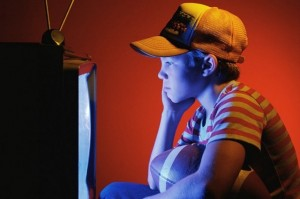 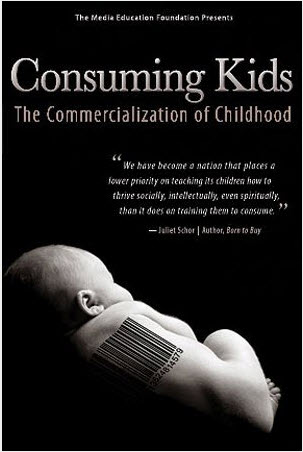 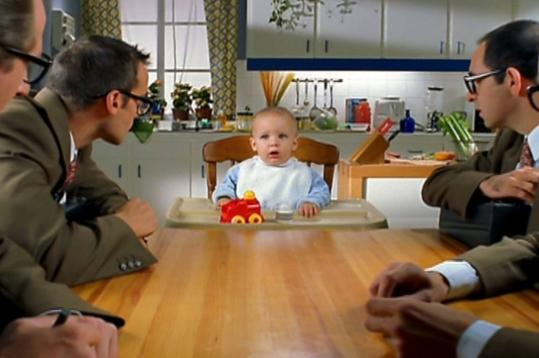 